Public Meeting NoticeCOUNCIL OF STATUS OF GRANDPARENTS RAISING GRANDCHILDRENMarch 28, 201810:30 a.m. - 12:00 p.m.East Baton Rouge Library7711 Goodwood BlvdAGENDA Presiding, Kia Sims, Interim Chair Executive Director of the Children’s Cabinet, Dr. Dana Hunter Call to orderWelcome & IntroductionCouncil Chair Discussion 2018 Discussion TopicsCommentsAdjournment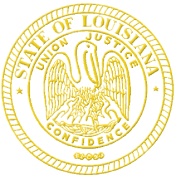 State of LouisianaOffice of the GovernorCOUNCIL ON THE STATUS OF GRANDPARENTS RAISING GRANDCHILDRENJohn Bel EdwardsGovernorState of LouisianaOffice of the GovernorCOUNCIL ON THE STATUS OF GRANDPARENTS RAISING GRANDCHILDREN